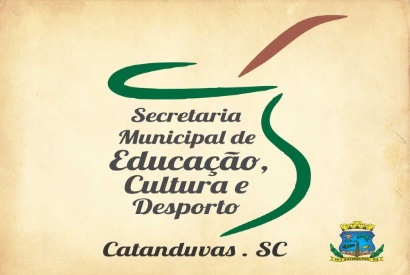 ATIVIDADE DE ARTES TEMA: BRINCANDO COM LINHAS CONTEÚDO: BRINCADEIRAS, PSICOMOTRICIDADE  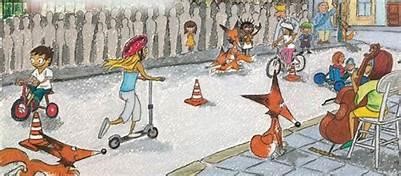 A PARTIR DE UM PONTO PODEMOS TRAÇAR UMA LINHA.  A LINHA É UMA SEQUÊNCIA DE PONTOS. ESSA LINHA DEVE SER ENTENDIDA COMO FORÇA E DIREÇÃO E NÃO APENAS COMO LINHA DE CONTORNO. ISSO QUER DIZER QUE AS LINHAS DIRECIONAM O NOSSO OLHAR DIANTE DA IMAGEM.  ASSIM, ELAS TAMBÉM PODEM GERAR SENSAÇÕES PSICOLÓGICAS COMO PAZ, AGITAÇÃO, ETC. PARA VISUALIZARMOS OS DIFERENTES TIPOS DE LINHAS E SUAS SENSAÇÕES. EXEMPLO 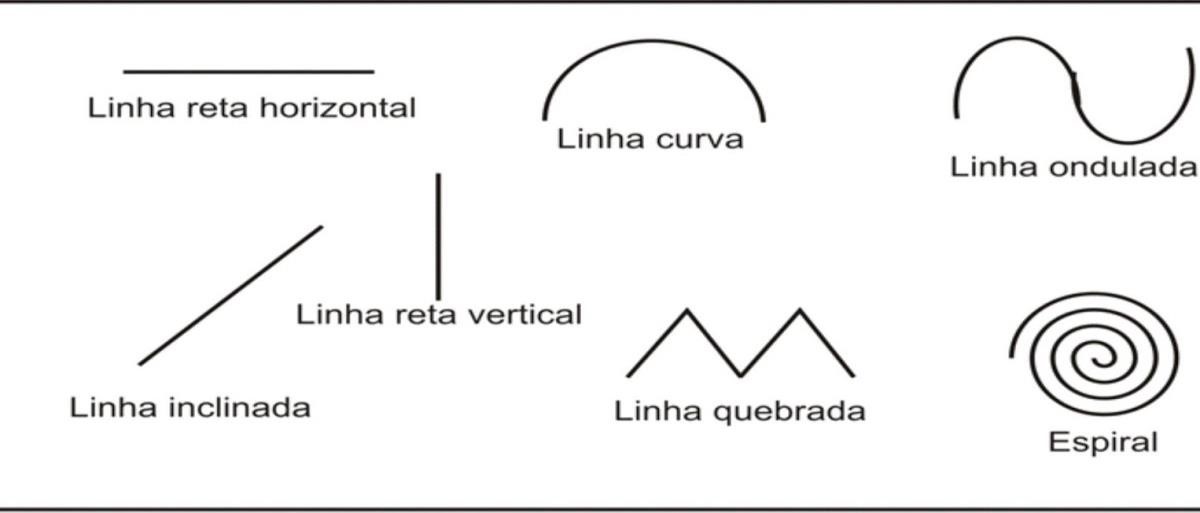 1ª ATIVIDADE : OBSERVE AS ATIVIDADES ABAIXO E CRIE SUAS LINHAS  PARA BRINCAR. ELAS PODEM SER  DE TODAS AS FORMAS, SEJA CRIATIVO NA HORA DE CRIAR LINHAS  DEPOIS É SÓ  ANDAR EM CIMA DELAS ASSIM  COMO O MODELO. SUGESTÕES ; MATERIAL PARA REALIZAR ATIVIDADE LINHAS, CORDAS, BARBANTES, FITAS ADESIVAS, TIRAS DE TECIDOS, SE NÃO TIVER NEM UM DESSES MATERIAIS SUGERIDOS PELA PROFESSORA PODE FAZER LINHAS NO PÁTIO DA CASA FICA BEM  MAIS DIVERTIDO BRINCADEIRA AO AR LIVRE . 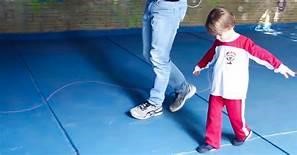 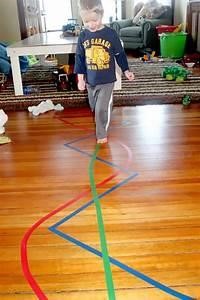 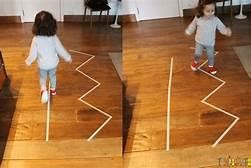 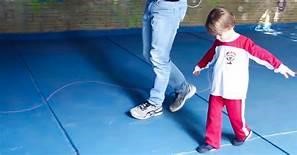 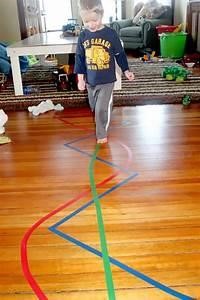 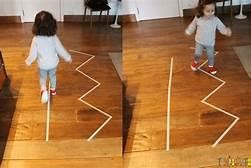 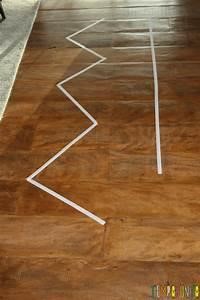  REGISTRAR ATRAVÉS DE FOTOS OU VÍDEO MANDAR NO GRUPO..  